Mateřská škola PALETKA, Praha 13, Trávníčkova 1747155 00 Praha 5, Stodůlky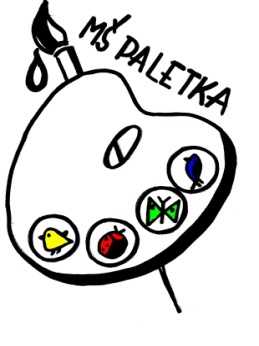 Mateřská škola Paletka, Praha 13, Trávníčkova 1747, zastoupena ředitelkou Bc. Alenou Černohorskou rozhodla podle ustanovení § 34 odst. 3, § 165 odst. 2 písm. b) a § 183 odst. 1 zákona č. 561/2004 Sb., o předškolním, základním, středním a vyšším odborném a jiném vzdělávání (školský zákon), a v souladu se zákonem č. 500/2004 Sb., správní řád,  takto:Výsledky zápisu na školní rok 2020/2021Proti tomuto rozhodnutí  je možno podat odvolání k MHMP, ve lhůtě 15 dnů ode dne doručení rozhodnutí. Odvolání se podává prostřednictvím  ředitelky mateřské školy, jejíž činnost vykonává Mateřská škola Paletka, Praha 13, Trávníčkova 1747                                                                        Bc. Alena Černohorská, ředitelka MŠ Registrační číslo  ROZHODNUTÍ                 35Přijat/a  38  Přijat/a  45Přijat/a  49Přijat/a  21Přijat/a  20Přijat/a  06Přijat/a  11Přijat/a  42Přijat/a  43Přijat/a  22Přijat/a  07Přijat/a  05Přijat/a  13Přijat/a  36Přijat/a  02Přijat/a  37Přijat/a  51Přijat/a  33Přijat/a  15Přijat/a  25Přijat/a  23Přijat/a  24Přijat/a  12Přijat/a  18Přijat/a  31Přijat/a  34Přijat/a